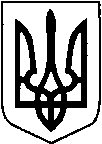 КИЇВСЬКА ОБЛАСТЬТЕТІЇВСЬКА МІСЬКА РАДАVІІІ СКЛИКАННЯЧОТИРНАДЦЯТА    СЕСІЯ П Р О Е К Т     Р І Ш Е Н Н Я
                      27 .01.2022 р.                                   №   -14-VIIІПро затвердження  проектів землеустроющодо відведення земельних діляноку власність та передачу громадянамземельних ділянок  у власність,які розташовані  на території  Тетіївської міської ради                  Розглянувши заяви громадян, розроблені ПП «Земля», ФОП Шамрай Д.В.  ФОП Тарнавський В.А.  проекти землеустрою щодо відведення земельних ділянок у власність, керуючись пунктом 34 частиною 1 статті 26, статті 59  Закону України «Про місцеве самоврядування в Україні», відповідно до статей 12,116,118,121,122,125,126,134,186 Земельного кодексу України, статтями 19, 25, 50  Закону України «Про землеустрій», Закону України « Про державну реєстрацію речових прав на нерухоме майно та їх обтяжень» Тетіївська міська радаВИРІШИЛА:     1.Затвердити розроблені ПП «Земля», ФОП Шамрай Д.В., ФОП Тарнавський В.А.  проекти землеустрою щодо  відведення земельних ділянок у власність, які розташовані на території Тетіївської міської ради- Криворученко  Валентині Харитонівні  м. Тетіїв, вул. Злагоди, 18-А/1, площею 0,0029 га для будівництва індивідуальних гаражів, кадастровий  номер 3224610100:01:150:0045; - Сіранчук Марії Титівні  м. Тетіїв, вул. Тургенєва, 25 площею 0,0361 га для ведення особистого селянського господарства, кадастровий  номер 3224610100:01:065:0029;      - Корнійчуку Анатолію Андрійовичу с. Теліжинці,  площею 0,20 га для ведення особистого селянського господарства, кадастровий  номер 3224687800:03:003:0045;      - Шохі Наталії Анатоліївні  с. Теліжинці,  площею 0,30 га для ведення особистого селянського господарства, кадастровий  номер 3224687800:03:003:0044;      - Бузенюку Володимиру Олексійовичу  с. Теліжинці,  площею 0,20 га для ведення особистого селянського господарства, кадастровий  номер 3224687800:03:003:0046;      - Шмаркатюк Наталії Миколаївні  с. Перше Травня, вул. Перше Травня,58,  площею 0,0619 га для ведення індивідуального садівництва, кадастровий  номер 3224682602:05:001:0015;     - Шмаркатюку Сергію Петровичу с. Перше Травня, вул. Перше Травня,23,  площею 0,12 га для ведення індивідуального садівництва, кадастровий  номер 3224682602:05:001:0013;      - Козловій Тетяні Іванівні с. Кашперівка, вул. Шевченка, 27  площею 0,1065 га для ведення особистого селянського господарства, кадастровий  номер 3224683601:01:045:0013;        - Шатцких Світлані Миколаївні с. Кашперівка,   площею 0,36 га для ведення особистого селянського господарства, кадастровий  номер 3224683601:01:025:0012;     - Біленко Вірі Вікторівні с. Кашперівка, вул. Свободи,3  площею 0,0656 га для ведення особистого селянського господарства, кадастровий  номер 3224683601:01:094:0018;        - Рукуну Леву Івановичу с. Кашперівка, вул. Січневій, 10  площею 0,1662 га для ведення особистого селянського господарства, кадастровий  номер 3224683601:02:001:0023;        - Тенчі Надії Михайлівні с. Кашперівка, вул. Ленінградській, 20  площею 0,1877 га для ведення особистого селянського господарства, кадастровий  номер 3224683601:01:081:0015;        - Товкач Сергію Миколайовичу с. Кашперівка, вул. Шкільна, 45  площею 0,1498 га для ведення особистого селянського господарства, кадастровий  номер 3224683601:01:029:0007;   - Лавренчук Олені Олександрівні с. Погреби, вул. Жовтнева, 18,  площею 0,1681 га для ведення особистого селянського господарства, кадастровий  номер 3224684402:02:002:0014; - Витьом Ларисі Борисівні с. Погреби, вул. Ювілейній, б/н,  площею 0,20 га для ведення особистого селянського господарства, кадастровий  номер 3224684402:02:019:0021;       - Правук Олені Миколаївні  с. П'ятигори,  вул. Садова, б/н,  площею 0,2140 га для ведення особистого селянського господарства, кадастровий  номер 3224685301:01:015:0014;         - Буртак Яні Михайлівні   с. Ненадиха  площею 0,2202  га для будівництва та обслуговування житлового будинку, господарських будівель та споруд (присадибна ділянка) , кадастровий  номер 3224684801:01:014:0010;        - Куліковій Галині Олександрівні с. Ненадиха  площею 0,2244  га для будівництва та обслуговування житлового будинку, господарських будівель та споруд (присадибна ділянка) , кадастровий  номер 3224684801:01:014:0011;        - Авдєєвій Юлії Петрівні с. Михайлівка вул. Лісова, 1  площею 0,1230  га для будівництва та обслуговування житлового будинку, господарських будівель та споруд (присадибна ділянка) , кадастровий  номер 3224684601:01:004:0001;        - Авдєєвій Юлії Петрівні с. Михайлівка вул. Лісова, б/н  площею 0,2734 га        для ведення особистого селянського господарства, кадастровий  номер 3224684601:01:004:0002;        - Авдєєв Олег Віторович с. Михайлівка вул. Центральна, б/н  площею 0,10 га для ведення особистого селянського господарства, кадастровий  номер 3224684601:01:027:0018;        - Піскуну Олександру Анатолійовичу с. Одайпіль, вул. Набережна, б/н  площею  0,1220  га для ведення особистого селянського господарства, кадастровий  номер 3224685001:01:001:0008;        - Власенку Миколі Івановичу с. Одайпіль, вул. Набережна, б/н  площею  0,2430 га для ведення особистого селянського господарства, кадастровий  номер 3224685001:01:001:0006;         - Власенко Василині Анатоліївні с. Одайпіль, вул. Набережна, б/н  площею  0,18 га для ведення особистого селянського господарства, кадастровий  номер 3224685001:01:001:0007;        - Пересаді Роману Яковичу с. Галайки, вул. Центральна, б/н  площею 0,5242  га для ведення особистого селянського господарства, кадастровий  номер 3224681200:04:005:0029;      - Бондар Наталії Віталіївні  с. Горошків, вул. Молодіжній, 20  площею 0,25  га для будівництва та обслуговування житлового будинку, господарських будівель та споруд (присадибна ділянка), кадастровий  номер 3224682001:01:003:0021;      - Бондар Олені Іванівні с. Горошків, вул. Молодіжній, 62  площею 0,15  га для  ведення особистого селянського господарства, кадастровий  номер 3224682001:01:004:0065;      - Бондар Олені Іванівні  с. Горошків, вул. Молодіжній, 62  площею 0,25  га для будівництва та обслуговування житлового будинку, господарських будівель та споруд (присадибна ділянка), кадастровий  номер 3224682001:01:004:0064;      - Бондар Надії Віталіївні  с. Горошків, вул. Молодіжній, 39  площею 0,25  га для будівництва та обслуговування житлового будинку, господарських будівель та споруд (присадибна ділянка), кадастровий  номер 3224682001:01:004:0060;      - Мацюк Віті Миколаївні с. Горошків,  площею 0,90  га для  ведення особистого селянського господарства, кадастровий  номер 3224682001:01:009:0018;     - Затишному Віктору Володимировичу  с. Горошків,  площею 0,2505  га для  ведення особистого селянського господарства, кадастровий  номер 3224682001:01:023:0015;  - Козачкову Олександру Леонідовичу за межами с. Голодьки,  площею 0,88  га для ведення особистого селянського господарства, кадастровий  номер 3224681600:02:007:0073;  - Козачковій Людмилі Йосипівні  с. Голодьки, вул. Першотравнева, 8  площею 0,10  га для ведення особистого селянського господарства, кадастровий  номер 3224681601:01:017:0005;       - Козачковій Людмилі Йосипівні  с. Голодьки, вул. Першотравнева, 8  площею 0,25  га для будівництва та обслуговування житлового будинку, господарських будівель та споруд (присадибна ділянка), кадастровий  номер 3224681601:01:017:0006;    - Кравчуку Олександру Сергійовичу с. Голодьки, площею 0,80 га для ведення особистого селянського господарства, кадастровий  номер 3224681600:02:015:0020;     - Черняку Івану Сергійовичу с. Софіпіль, вул. Жовтнева, 24 площею 0,3694 га для ведення особистого селянського господарства, кадастровий  номер 3224681202:02:004:0013;   - Хлівненко Тетяні Олександрівні  с. Софіпіль, вул. Жовтнева, 52 площею 0,2526 га для ведення особистого селянського господарства, кадастровий  номер 3224681202:02:007:0006;   - Студент Віктору Івановичу с. Денихівка, вул. Шкільна, 9 площею 0,2020 га для ведення особистого селянського господарства, кадастровий  номер 3224682400:03:014:0263;   - Городньому Андрію Олександровичу с. Денихівка, вул. Шкільна, 70 площею 0,2020 га для ведення особистого селянського господарства, кадастровий  номер 3224682400:03:014:0262;        - Костюченко Оксані Борисівні  с. Денихівка, вул. Шкільна, 80 площею 0,2020  га для будівництва та обслуговування житлового будинку, господарських будівель та споруд (присадибна ділянка), кадастровий  номер 3224682400:03:014:0249;       - Мельнику Віктору Володимировичу  с. Денихівка, вул. Шкільна, 102 площею 0,2064  га для будівництва та обслуговування житлового будинку, господарських будівель та споруд (присадибна ділянка), кадастровий  номер 3224682400:03:014:0267;  - Моргуну Олександру Андрійовичу с. Бурківці, вул. Козуба, 13 площею 0,0666 га для ведення особистого селянського господарства, кадастровий  номер 3224680401:01:004:0013;   - Моргун Лідії Андріївні с. Бурківці, вул. Козуба, 11 площею 0,0411 га для ведення особистого селянського господарства, кадастровий  номер 3224680401:01:004:0014;   - Войцехівському Юрію Миколайовичу с. Бурківці, вул. Надводського, б/н площею 0,60 га для ведення особистого селянського господарства, кадастровий  номер 3224680400:02:006:0010;   - Осипчук Лідії Федорівні с. Черепинка, пров. Бузковий, 14 площею 0,3232 га для ведення особистого селянського господарства, кадастровий  номер 3224688203:03:035:0022;   - Драчу Петру Івановичу с. Теліжинці, площею 0,20 га для ведення особистого селянського господарства, кадастровий  номер 3224687800:03:003:0048;   - Дяченку Ігорю Івановичу с. Теліжинці,  вул. Вишнева, 56  площею 0,0923 га для ведення особистого селянського господарства, кадастровий  номер 3224687801:01:001:0007;   - Попову Віталію Миколайовичу  с. Теліжинці, вул. Вишнева, 20 площею 0,20 га для ведення особистого селянського господарства, кадастровий  номер 3224687801:01:004:0007;   - Нестеруку Сергію Миколайовичу с. Теліжинці, площею 0,15 га для ведення особистого селянського господарства, кадастровий  номер 3224687800:03:003:0039;   - Друзь Лідії Василівні с. Теліжинці,  площею 0,2530 га для ведення особистого селянського господарства, кадастровий  номер 3224687800:03:003:0041;   - Кирилюк Євдокії Петрівні с. Тайниця, вул. Центральна, 13 площею 0,2710 га для ведення особистого селянського господарства, кадастровий  номер 3224687401:01:007:0007;   - Гончаренко Лідії Петрівні с. Черепинка, вул. Лісова, 3 площею 0,50 га для ведення особистого селянського господарства, кадастровий  номер 3224688203:03:039:0001;   2. Передати у власність громадянам земельні ділянки, які розташовані на території Тетіївської міської ради за рахунок земель комунальної  власності- Крищук Марії Василівні с. Бурківці, вул. Козуба, б/н площею 0,2663 га для ведення особистого селянського господарства, кадастровий  номер 3224680401:01:006:0009;   - Бакуну Богдану Григоровичу с. Бурківці, вул. Козуба, б/н площею 0,2232 га для ведення особистого селянського господарства, кадастровий  номер 3224680401:01:006:0008;   - Коротнюку Олександру Миколайовичу с. Бурківці, вул. Козуба, б/н площею 0,1757 га для ведення особистого селянського господарства, кадастровий  номер 3224680401:01:002:0026;   - Матвійчуку Сергію Григоровичу с. Бурківці, вул. Козуба, б/н площею 0,1732 га для ведення особистого селянського господарства, кадастровий  номер 3224680401:01:006:0010;   - Криворученко  Валентині Харитонівні  м. Тетіїв, вул. Злагоди, 18-А/1, площею 0,0029 га для будівництва індивідуальних гаражів, кадастровий  номер 3224610100:01:150:0045; - Сіранчук Марії Титівні  м. Тетіїв, вул. Тургенєва, 25 площею 0,0361 га для ведення особистого селянського господарства, кадастровий  номер 3224610100:01:065:0029;      - Корнійчуку Анатолію Андрійовичу с. Теліжинці,  площею 0,20 га для ведення особистого селянського господарства, кадастровий  номер 3224687800:03:003:0045;      - Шохі Наталії Анатоліївні  с. Теліжинці,  площею 0,30 га для ведення особистого селянського господарства, кадастровий  номер 3224687800:03:003:0044;      - Бузенюку Володимиру Олексійовичу  с. Теліжинці,  площею 0,20 га для ведення особистого селянського господарства, кадастровий  номер 3224687800:03:003:0046;      - Шмаркатюк Наталії Миколаївні  с. Перше Травня, вул. Перше Травня,58,  площею 0,0619 га для ведення індивідуального садівництва, кадастровий  номер 3224682602:05:001:0015;     - Шмаркатюку Сергію Петровичу с. Перше Травня, вул. Перше Травня,23,  площею 0,12 га для ведення індивідуального садівництва, кадастровий  номер 3224682602:05:001:0013;      - Козловій Тетяні Іванівні с. Кашперівка, вул. Шевченка, 27  площею 0,1065 га для ведення особистого селянського господарства, кадастровий  номер 3224683601:01:045:0013;        - Шатцких Світлані Миколаївні с. Кашперівка,   площею 0,36 га для ведення особистого селянського господарства, кадастровий  номер 3224683601:01:025:0012;     - Біленко Вірі Вікторівні с. Кашперівка, вул. Свободи,3  площею 0,0656 га для ведення особистого селянського господарства, кадастровий  номер 3224683601:01:094:0018;        - Рукуну Леву Івановичу с. Кашперівка, вул. Січневій, 10  площею 0,1662 га для ведення особистого селянського господарства, кадастровий  номер 3224683601:02:001:0023;        - Тенчі Надії Михайлівні с. Кашперівка, вул. Ленінградській, 20  площею 0,1877 га для ведення особистого селянського господарства, кадастровий  номер 3224683601:01:081:0015;        - Товкач Сергію Миколайовичу с. Кашперівка, вул. Шкільна, 45  площею 0,1498 га для ведення особистого селянського господарства, кадастровий  номер 3224683601:01:029:0007;   - Лавренчук Олені Олександрівні с. Погреби, вул. Жовтнева, 18,  площею 0,1681 га для ведення особистого селянського господарства, кадастровий  номер 3224684402:02:002:0014; - Витьом Ларисі Борисівні с. Погреби, вул. Ювілейній, б/н,  площею 0,20 га для ведення особистого селянського господарства, кадастровий  номер 3224684402:02:019:0021;       - Правук Олені Миколаївні  с. П'ятигори,  вул. Садова, б/н,  площею 0,2140 га для ведення особистого селянського господарства, кадастровий  номер 3224685301:01:015:0014;         - Буртак Яні Михайлівні   с. Ненадиха  площею 0,2202  га для будівництва та обслуговування житлового будинку, господарських будівель та споруд (присадибна ділянка) , кадастровий  номер 3224684801:01:014:0010;        - Куліковій Галині Олександрівні с. Ненадиха  площею 0,2244  га для будівництва та обслуговування житлового будинку, господарських будівель та споруд (присадибна ділянка) , кадастровий  номер 3224684801:01:014:0011;        - Авдєєвій Юлії Петрівні с. Михайлівка вул. Лісова, 1  площею 0,1230  га для будівництва та обслуговування житлового будинку, господарських будівель та споруд (присадибна ділянка) , кадастровий  номер 3224684601:01:004:0001;        - Авдєєвій Юлії Петрівні с. Михайлівка вул. Лісова, б/н  площею 0,2734 га        для ведення особистого селянського господарства, кадастровий  номер 3224684601:01:004:0002;        - Авдєєв Олег Віторович с. Михайлівка вул. Центральна, б/н  площею 0,10 га для ведення особистого селянського господарства, кадастровий  номер 3224684601:01:027:0018;        - Піскуну Олександру Анатолійовичу с. Одайпіль, вул. Набережна, б/н  площею  0,1220  га для ведення особистого селянського господарства, кадастровий  номер 3224685001:01:001:0008;        - Власенку Миколі Івановичу с. Одайпіль, вул. Набережна, б/н  площею  0,2430 га для ведення особистого селянського господарства, кадастровий  номер 3224685001:01:001:0006;         - Власенко Василині Анатоліївні с. Одайпіль, вул. Набережна, б/н  площею  0,18 га для ведення особистого селянського господарства, кадастровий  номер 3224685001:01:001:0007;        - Пересаді Роману Яковичу с. Галайки, вул. Центральна, б/н  площею 0,5242  га для ведення особистого селянського господарства, кадастровий  номер 3224681200:04:005:0029;      - Бондар Наталії Віталіївні  с. Горошків, вул. Молодіжній, 20  площею 0,25  га для будівництва та обслуговування житлового будинку, господарських будівель та споруд (присадибна ділянка), кадастровий  номер 3224682001:01:003:0021;      - Бондар Олені Іванівні с. Горошків, вул. Молодіжній, 62  площею 0,15  га для  ведення особистого селянського господарства, кадастровий  номер 3224682001:01:004:0065;      - Бондар Олені Іванівні  с. Горошків, вул. Молодіжній, 62  площею 0,25  га для будівництва та обслуговування житлового будинку, господарських будівель та споруд (присадибна ділянка), кадастровий  номер 3224682001:01:004:0064;      - Бондар Надії Віталіївні  с. Горошків, вул. Молодіжній, 39  площею 0,25  га для будівництва та обслуговування житлового будинку, господарських будівель та споруд (присадибна ділянка), кадастровий  номер 3224682001:01:004:0060;      - Мацюк Віті Миколаївні с. Горошків,  площею 0,90  га для  ведення особистого селянського господарства, кадастровий  номер 3224682001:01:009:0018;     - Затишному Віктору Володимировичу  с. Горошків,  площею 0,2505  га для  ведення особистого селянського господарства, кадастровий  номер 3224682001:01:023:0015;  - Козачкову Олександру Леонідовичу за межами с. Голодьки,  площею 0,88  га для ведення особистого селянського господарства, кадастровий  номер 3224681600:02:007:0073;  - Козачковій Людмилі Йосипівні  с. Голодьки, вул. Першотравнева, 8  площею 0,10  га для ведення особистого селянського господарства, кадастровий  номер 3224681601:01:017:0005;       - Козачковій Людмилі Йосипівні  с. Голодьки, вул. Першотравнева, 8  площею 0,25  га для будівництва та обслуговування житлового будинку, господарських будівель та споруд (присадибна ділянка), кадастровий  номер 3224681601:01:017:0006;    - Кравчуку Олександру Сергійовичу с. Голодьки, площею 0,80 га для ведення особистого селянського господарства, кадастровий  номер 3224681600:02:015:0020;     - Черняку Івану Сергійовичу с. Софіпіль, вул. Жовтнева, 24 площею 0,3694 га для ведення особистого селянського господарства, кадастровий  номер 3224681202:02:004:0013;   - Хлівненко Тетяні Олександрівні  с. Софіпіль, вул. Жовтнева, 52 площею 0,2526 га для ведення особистого селянського господарства, кадастровий  номер 3224681202:02:007:0006;   - Студент Віктору Івановичу с. Денихівка, вул. Шкільна, 9 площею 0,2020 га для ведення особистого селянського господарства, кадастровий  номер 3224682400:03:014:0263;   - Городньому Андрію Олександровичу с. Денихівка, вул. Шкільна, 70 площею 0,2020 га для ведення особистого селянського господарства, кадастровий  номер 3224682400:03:014:0262;        - Костюченко Оксані Борисівні  с. Денихівка, вул. Шкільна, 80 площею 0,2020  га для будівництва та обслуговування житлового будинку, господарських будівель та споруд (присадибна ділянка), кадастровий  номер 3224682400:03:014:0249;       - Мельнику Віктору Володимировичу  с. Денихівка, вул. Шкільна, 102 площею 0,2064  га для будівництва та обслуговування житлового будинку, господарських будівель та споруд (присадибна ділянка), кадастровий  номер 3224682400:03:014:0267;  - Моргуну Олександру Андрійовичу с. Бурківці, вул. Козуба, 13 площею 0,0666 га для ведення особистого селянського господарства, кадастровий  номер 3224680401:01:004:0013;   - Моргун Лідії Андріївні с. Бурківці, вул. Козуба, 11 площею 0,0411 га для ведення особистого селянського господарства, кадастровий  номер 3224680401:01:004:0014;   - Войцехівському Юрію Миколайовичу с. Бурківці, вул. Надводського, б/н площею 0,60 га для ведення особистого селянського господарства, кадастровий  номер 3224680400:02:006:0010;   - Осипчук Лідії Федорівні с. Черепинка, пров. Бузковий, 14 площею 0,3232 га для ведення особистого селянського господарства, кадастровий  номер 3224688203:03:035:0022;   - Драчу Петру Івановичу с. Теліжинці, площею 0,20 га для ведення особистого селянського господарства, кадастровий  номер 3224687800:03:003:0048;   - Дяченку Ігорю Івановичу с. Теліжинці,  вул. Вишнева, 56  площею 0,0923 га для ведення особистого селянського господарства, кадастровий  номер 3224687801:01:001:0007;   - Попову Віталію Миколайовичу  с. Теліжинці, вул. Вишнева, 20 площею 0,20 га для ведення особистого селянського господарства, кадастровий  номер 3224687801:01:004:0007;   - Нестеруку Сергію Миколайовичу с. Теліжинці, площею 0,15 га для ведення особистого селянського господарства, кадастровий  номер 3224687800:03:003:0039;   - Друзь Лідії Василівні с. Теліжинці,  площею 0,2530 га для ведення особистого селянського господарства, кадастровий  номер 3224687800:03:003:0041;   - Кирилюк Євдокії Петрівні с. Тайниця, вул. Центральна, 13 площею 0,2710 га для ведення особистого селянського господарства, кадастровий  номер 3224687401:01:007:0007;   - Гончаренко Лідії Петрівні с. Черепинка, вул. Лісова, 3 площею 0,50 га для ведення особистого селянського господарства, кадастровий  номер 3224688203:03:039:0001;   3.Громадянам, яким передані у власність земельні ділянки, звернутися    до органів державної реєстрації.   4.Спеціалісту міської ради з земельних питань та старостам  внести зміни в земельно - кадастрову книгу по обліку земель та направити рішення в Тетіївську ДПІ ГУ ДПС  в Київській області  для внесення змін до даних по нарахуванню земельного податку.  5.Контроль за виконанням даного рішення покласти на постійну депутатську комісію з питань регулювання земельних відносин, архітектури, будівництва та охорони навколишнього середовища (голова Крамар О.А.)		             Міський  голова                                                  Богдан  БАЛАГУРА